	Białystok, 2021-11-19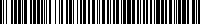 UNP: BS-21-28002BS-PORA-A.213.167.2021.2ZAPYTANIE OFERTOWE	Państwowa Inspekcja Pracy Okręgowy Inspektorat Pracy w Białymstoku 
zwraca się z prośbą o sporządzenie i przedstawienie oferty cenowej w postępowaniu dotyczącym udzielenia zamówienia publicznego, którego wartość nie przekracza 
kwoty określonej w art. 2 ust.1 pkt 1 ustawy z dnia 11.09.2019r. - Prawo zamówień publicznych (Dz.U. z 2019r., poz.2019 z późn.zm.) dotyczącym sprzątania pomieszczeń biurowych i przyległego placu PIP OIP w Białymstoku znajdujących się przy 
ul. Fabrycznej 2.Opis przedmiotu zamówienia: Sprzątanie pomieszczeń biurowych i przyległego placu Państwowej Inspekcji Pracy Okręgowego Inspektoratu Pracy w Białymstoku, zlokalizowanych w budynku przy ul. Fabrycznej 2 - w okresie 12 miesięcy od dnia 01.01.2022r. do 31.12.2022r.  Powierzchnia do sprzątania  w budynku biurowym wynosi 1.178,60m2, powierzchnia placu przyległego do budynku wynosi 2.395,60m2 - liczba osób zatrudnionych - 70, przebywających - ok. 40 osób. Zakres i częstotliwość prac objętych zamówieniem:Sprzątanie podstawowe:pokoje biurowe - 820,10m2 (46 pomieszczeń)codzienne odkurzanie powierzchni podłogi pokrytej wykładziną dywanową oraz codzienne usuwanie  z wykładzin plam i innych zabrudzeń,codzienne usuwanie kurzu i innych zabrudzeń z mebli, parapetów, telefonów, sprzętu komputerowego, grzejników, obrazów, godeł, regałów, kratek wentylacyjnych, klimatyzatorów, opraw oświetleniowych,codzienne zbieranie i wynoszenie śmieci z koszy oraz wkładanie do nich worków plastikowych, około 50 koszy o poj. 10- każdy, codziennie usuwanie zabrudzeń drzwi, klamek, listew osłonowych, framug, codzienne usuwanie zabrudzeń koszy na śmieci, codzienne odkurzanie siedzisk tapicerskich krzeseł i foteli wraz z usuwaniem plam,codzienne usuwanie widocznych zabrudzeń na szybach okien i drzwi.klatki schodowe, korytarze, holl - 268,60m2 codzienne odkurzanie powierzchni podłogowych pokrytych wykładziną PCV, wycieranie na mokro, konserwacja środkami przeciwpoślizgowymi,codzienne wycieranie balustrad i poręczy,codzienne usuwanie kurzu i innych zabrudzeń z grzejników,codzienne usuwanie pajęczyn,codzienne usuwanie widocznych zabrudzeń drzwi, okien, listew osłonowych, framug,codzienne usuwanie zabrudzeń kratek wentylacyjnych,codzienne usuwanie zabrudzeń gablot, przeszkleń, stolarki aluminiowej,codzienne usuwanie worków z niszczarek do papieru - 3 szt. oraz wkładanie do nich worków plastikowych o poj.  każdy,sanitariaty (6 pomieszczeń) -  33,90m2 codzienne zbieranie i wynoszenie śmieci z koszy oraz wkładanie do nich worków plastikowych, około 12 koszy o poj. 15- każdy, codzienne mycie i dezynfekcja wszystkich urządzeń sanitarnych (8 sedesów, 2 pisuary, 8 umywalek),codzienne mycie glazury i terrakoty,codzienne mycie luster i armatury,codzienne usuwanie zabrudzeń drzwi, okien, framug, grzejników, usuwanie pajęczyn,zawieszanie kostek w muszlach, umieszczanie środków zapachowych w sanitariatach  niezwłocznie po wyczerpaniu,uzupełnianie mydła w płynie, ręczników papierowych dzielonych białych dwuwarstwowych, papieru toaletowego dzielonego białego dwuwarstwowego niezwłocznie po wyczerpaniu,aneks kuchenny - 5,5m2 codziennie wycieranie kurzu z mebli, sprzętów, szafek, grzejników, parapetów, drzwi usuwanie pajęczyn, codzienne sprzątanie i mycie powierzchni podłogowej z wykładziny PCV, odkurzanie i wycieranie na mokro,codzienne usuwanie zabrudzeń drzwi i okien,codzienne zbieranie i wynoszenie śmieci z kosza oraz wkładanie do niego worków plastikowych,codzienne mycie zlewu i glazury,uzupełnianie mydła w płynie, ręczników papierowych dzielonych białych dwuwarstwowych niezwłocznie po wyczerpaniu,archiwum - 46m2 odkurzanie podłogi z terrakoty i wycieranie na mokro, wycieraniu kurzu z regałów,usuwanie pajęczyn i innych zabrudzeń.pomieszczenia o ograniczonym dostępiepokój biurowy nr 302 - sprzątanie podstawowe 1 raz w tygodniu (poniedziałek) w obecności pracownika PIP w godz. ,pokój biurowy nr 215 - sprzątanie podstawowe 5 raz w tygodniu (dni robocze) w obecności pracownika PIP w godz. ,archiwum - 1 raz w miesiącu (pierwszy poniedziałek) w obecności pracownika PIP w godz. ,pozostałe pomieszczenia i czynności 5 razy w tygodniu (dni robocze) po godz. 1530.plac przyległy do budynku - 2.395,6m2 (w tym około 20% powierzchni terenów  zielonych)codzienne sprzątanie dojazdów, schodów wejściowych do budynku, parkingu, chodników znajdujących się przed i na posesji,koszenie trawników (w przypadku gdy wysokość trawy przekroczy 10cm), zbieranie i wywożenie skoszonej trawy,w okresie jesiennym codzienne grabienie i wywożenie liści z posesji zamawiającego,w okresie zimowym codzienne usuwanie śniegu, błota pośniegowego oraz oblodzeń z dojazdu, schodów wejściowych, parkingu, chodników znajdujących się przed i na posesji - śnieg i błoto pośniegowe muszą być usunięte do godz. 700 w dniu roboczym,posypywanie piaskiem oblodzonych powierzchni przed i na posesji w momencie ich wystąpienia, w razie potrzeby wywiezienie nadmiaru śniegu i skutego lodu zalegających na placu, bieżące usuwanie z dachu budynku Zamawiającego sopli lodowych oraz nawisów śnieżnych.           Inne prace:kompleksowe mycie okien budynku wraz z ramami - 473m2 (pokoje biurowe, korytarze, holl, klatki schodowe, sanitariaty) - 2 razy w roku w miesiącu maju i październiku,kompleksowe czyszczenie żaluzji pionowych oraz rolet okiennych - 334m2 - 1 raz w roku w miesiącu maju,kompleksowe czyszczenie wykładzin dywanowych na mokro przy użyciu specjalistycznego sprzętu w pokojach biurowych budynku 820,10m2 - 1 raz w roku w miesiącu maju,kompleksowe czyszczenie i konserwacja  wykładzin typu PCV (korytarz, klatki schodowe, holl) - 268,6m2, polegające na czyszczeniu wykładziny, zakonserwowaniu i nabłyszczeniu powierzchni (środkami przeznaczonymi do tego typu powierzchni) - 2 razy w roku w miesiącu maju i październiku,pranie, prasowanie nakrycia stołów w sali konferencyjnej - 20m2 - 2 razy w roku w miesiącu maju i październiku.           Środki i sprzęt do utrzymania czystości (płyny, pasty, proszki do czyszczenia, gąbki, mopy, wiadra, odkurzacze itp.), środki czystości i higieny (papier toaletowy w rolkach, biały, dzielony, dwuwarstwowy, ręczniki papierowe w rolkach dzielone, dwuwarstwowe, mydło w płynie, kostki toaletowe do muszli, odświeżacze powietrza, worki do koszy), narzędzia i urządzenia do utrzymania w czystości przyległych placów wraz z terenami zielonymi, grabienia liści, skoszonej trawy, usuwania nawisów śnieżnych i sopli z dachów budynków, piasek do posypywania oblodzeń, ubrania robocze - ochronne dla pracowników sprzątających oraz ich pranie zapewnia wykonawca na swój koszt. Organizację wywozu liści w okresie jesienno- zimowym oraz nadmiaru śniegu z posesji Zamawiającego zapewnia Wykonawca na swój koszt.		Wykonawca zapewnia, że wszystkie środki chemiczne, których użyje do wykonania	przedmiotu zamówienia będą biologicznie neutralne i będą posiadały wymagane      prawem atesty, zezwalające na stosowanie ich na terenie RP.	Zamawiający zapewni pomieszczenie do składowania urządzeń i środków Wykonawcy przeznaczonych do utrzymania czystości oraz pojemniki do składowania śmieci. Wykonawca zobowiązany jest w czasie wykonywania usług zapewnić na terenie               Zamawiającego należyty ład, porządek, przestrzeganie przepisów BHP i p.poż. oraz ponosi pełną odpowiedzialność za szkody powstałe w związku z realizacją usług oraz wskutek innych działań osób zatrudnionych przez Wykonawcę.	Wykonawca zapewni, osobom, które będą świadczyły usługę sprzątania ww. lokalizacji umowę o pracę. Zamawiający podczas trwania umowy może zażądać od Wykonawcy przedstawienia dowodów opłacania składek wymaganych przepisami prawa osobom wykonujących usługę sprzątania w siedzibie OIP w Białymstoku. Termin związania z ofertą: 30 dni, liczonych od wyznaczonego terminu złożenia ofert. Realizacja zamówienia: zawarcie umowy.  Informacja o rodzaju i wysokości kar umownych:w przypadku niewłaściwego wykonywania usługi przez WYKONAWCĘ stwierdzonego przez ZAMAWIAJĄCEGO na piśmie i niezwłocznym powiadomieniu o tym fakcie WYKONAWCY, ZAMAWIAJĄCY ma prawo zmniejszyć zapłatę WYKONAWCY o karę umowną w wysokości 10% wynagrodzenia brutto w okresie rozliczeniowym 1 miesiąca za każdy stwierdzony przypadek,w przypadku odstąpienia WYKONAWCY od umowy z przyczyn przez niego zawinionych, będzie on zobowiązany do zapłaty ZAMAWIAJĄCEMU kary umownej w wysokości 5% łącznej wartości zamówienia brutto, w przypadku odstąpienia ZAMAWIAJĄCEGO od umowy z przyczyn zawinionych przez WYKONAWCĘ, WYKONAWCA będzie zobowiązany do zapłaty ZAMAWIAJĄCEMU kary umownej w wysokości 5% łącznej wartości zamówienia brutto,ZAMAWIAJĄCEMU przysługuje prawo potrącania kar umownych z każdej należności przysługującej WYKONAWCY od ZAMAWIAJĄCEGO,Zasady uzupełniania ofert i poprawiania omyłek w ofertach:Zamawiający może dokonać poprawy oczywistych omyłek pisarskich w złożonej ofercie oraz omyłek polegających na błędnym zsumowaniu cen netto oraz cen z podatkiem VAT. Zasady odrzucania ofert: Zamawiający odrzuci oferty niezgodne z przedmiotem zamówienia oraz niespełniające wymogów zawartych w niniejszym zapytaniu ofertowym.Warunki płatności: Po wykonaniu usługi w danym miesiącu rozliczeniowym w terminie 14 dni od daty doręczenia prawidłowo wystawionej faktury VAT/rachunku, przelewem na rachunek bankowy wskazany w fakturze VAT/rachunku.Oferty złożone po terminie:Określonym w zapytaniu ofertowym, Zamawiający niezwłocznie zwróci Wykonawcom bez ich badania i oceny.Kryteria oceny ofert: 	Cena 100%.Oferta cenowa:Wartość netto/brutto w złotych, stawka podatku VAT - % - musi obejmować wszystkie koszty Wykonawcy niezbędne i związane z prawidłowym wykonaniem usługi. Ofertę cenową należy sporządzić w języku polskim. Oferta cenowa musi posiadać pieczątkę firmową, datę sporządzenia oraz ma być podpisana – przy imiennych pieczątkach przez Wykonawcę lub osobę upoważnioną do reprezentowania Wykonawcy. Jeżeli oferta podpisywana jest na podstawie pełnomocnictwa – należy do oferty załączyć to pełnomocnictwo. Jeżeli do oferty załączone są dokumenty sporządzone w języku innym niż język polski do oferty należy dołączyć również tłumaczenie tych dokumentów na język polski, poświadczone przez Wykonawcę lub osobę upoważnioną do reprezentowania Wykonawcy.Ofertę cenową – należy złożyć w Kancelarii Państwowej Inspekcji Pracy Okręgowego Inspektoratu Pracy w Białymstoku, ul. Fabryczna 2, 15-483 Białystok, pokój 110 do dnia 03.12.2021r. lub drogą mailową na adres kancelaria@bialystok.pip.gov.plWykonawcy, których oferty nie zostaną wybrane nie mogą zgłaszać żadnych roszczeń względem Państwowej Inspekcji Pracy Okręgowego Inspektoratu Pracy w Białymstoku z tytułu otrzymania niniejszego zapytania ofertowego i złożenia oferty na to zapytanie. Państwowa Inspekcja Pracy Okręgowy Inspektorat Pracy w Białymstoku zastrzega sobie prawo unieważnienia postępowania o udzielenie zamówienia publicznego w każdym czasie bez podania przyczyn, a Wykonawcy nie przysługują wobec Zamawiającego w takim przypadku żadne roszczenia.Telefon kontaktowy: 85/678 57 26.Dane osobowe:Zgodnie z art.13 ust. 1 i 2 rozporządzenia Parlamentu Europejskiego  i Rady (UE) 2016/679 z dnia 27 kwietnia 2016r. w sprawie ochrony osób fizycznych w związku z przetwarzaniem danych osobowych i w sprawie swobodnego przepływu takich danych oraz uchylenia dyrektywy  95/46/WE (ogólne rozporządzenie o ochronie danych) (Dz. Urz. UE L 119 z 04.05.2016, str. 1) dalej „RODO”, informuję, że:- administratorem Pani/Pana danych osobowych jest Państwowa Inspekcja Pracy Okręgowy Inspektorat Pracy w Białymstoku, ul. Fabryczna 2, 15-483 Białystok;- kontakt do inspektora ochrony danych osobowych w Państwowej Inspekcji Pracy Okręgowym Inspektoracie Pracy jest następujący: kancelaria@bialystok.pip.gov.pl; Pani/Pana dane osobowe przetwarzane będą na podstawie art.6 ust.1 lit. c RODO w celu związanym z postępowaniem o udzielenie zamówienia publicznego, którego wartość nie przekracza kwoty określonej w art. 2 ust. 1 pkt 1 ustawy z dnia 11 września 2019 roku – Prawo zamówień publicznych (Dz.U.2019.2019 z późn. zm.) Odbiorcami Pani/Pana danych osobowych będą osoby lub podmioty, którym udostępniona zostanie dokumentacja postępowania w oparciu o art. 8 oraz art. 96 ust.3 ustawy z dnia 29 stycznia 2004r. – Prawo zamówień publicznych (Dz.U.2019.1843 t. j.), dalej „ustawa Pzp”; Pani/Pana  dane osobowe będą przechowywane, przez okres 5 lat od dnia zakończenia postępowania o udzielenie zamówienia  - zgodnie  z Zarządzeniem Głównego Inspektora Pracy nr 76/18 z dnia 15 października 2018r. w sprawie wprowadzenia w jednostkach organizacyjnych  Państwowej Inspekcji Pracy instrukcji kancelaryjne, Jednolitego Rzeczowego Wykazu Akt oraz instrukcji w sprawie organizacji i zakresu działania archiwów zakładowych, a jeżeli czas trwania umowy przekracza 5 lat okres przechowywania obejmuje cały czas trwania umowy.Obowiązek podania przez Panią/Pana danych osobowych jest dobrowolny, jednak niezbędny do wzięcia udziału w postępowaniu.W odniesieniu do Pani/Pana  danych osobowych decyzje nie będą podejmowane w sposób zautomatyzowany, stosownie do art. 22 RODO;Posiada Pani/Pan:- na podstawie art. 15 RODO prawo dostępu do danych osobowych Pani/Pana dotyczących;- na podstawie art. 16 RODO prawo do sprostowania Pani/Pana danych osobowych;- na podstawie art.18 RODO prawo żądania od administratora ograniczenia przetwarzania                                     danych osobowych  z zastrzeżeniem przypadków, o których mowa w art. 18 ust. 2 RODO;- prawo do wniesienia skargi do Prezesa Urzędu Ochrony Danych Osobowych, gdy uzna Pani/Pan, że przetwarzanie danych osobowych Pani/Pana dotyczących narusza przepisy RODO;Nie przysługuje Pani/Panu:- w związku z art. 17 ust.3 lit. b, d lub e RODO prawo do usunięcia danych osobowych;- prawo do przenoszenia danych osobowych, o których mowa w art. 20 RODO; - na podstawie art. 21 RODO prawo sprzeciwu, wobec przetwarzania danych osobowych, gdyż podstawą prawną przetwarzania Pani/Pana danych osobowych jest art. 6 ust. 1 lit. c RODO.   